Всероссийская олимпиада школьников по географиишкольный этап 2020-2021 учебный год5 классЛист ответовТестовый турЗадание № 1. «Сказочное»Задание № 2. «Краеведческое»«Наш _______________________ край празднует свой день рождения ____________ . Ни одна европейская держава не сможет сравниться с его размерами в 788,6 тыс. км2.  По территории нашего края протекает река __________, по которой проходит государственная граница с __________ . Территория нашего края омывается водами ____________ океана, ________________ и ______________ морями. От острова _______________  нас отделяют проливы ______________ и ________________. Административный центр нашего края – город ________________.  Я живу в городе (поселке, селе) ___________________»Задание № 3. «Картографическое»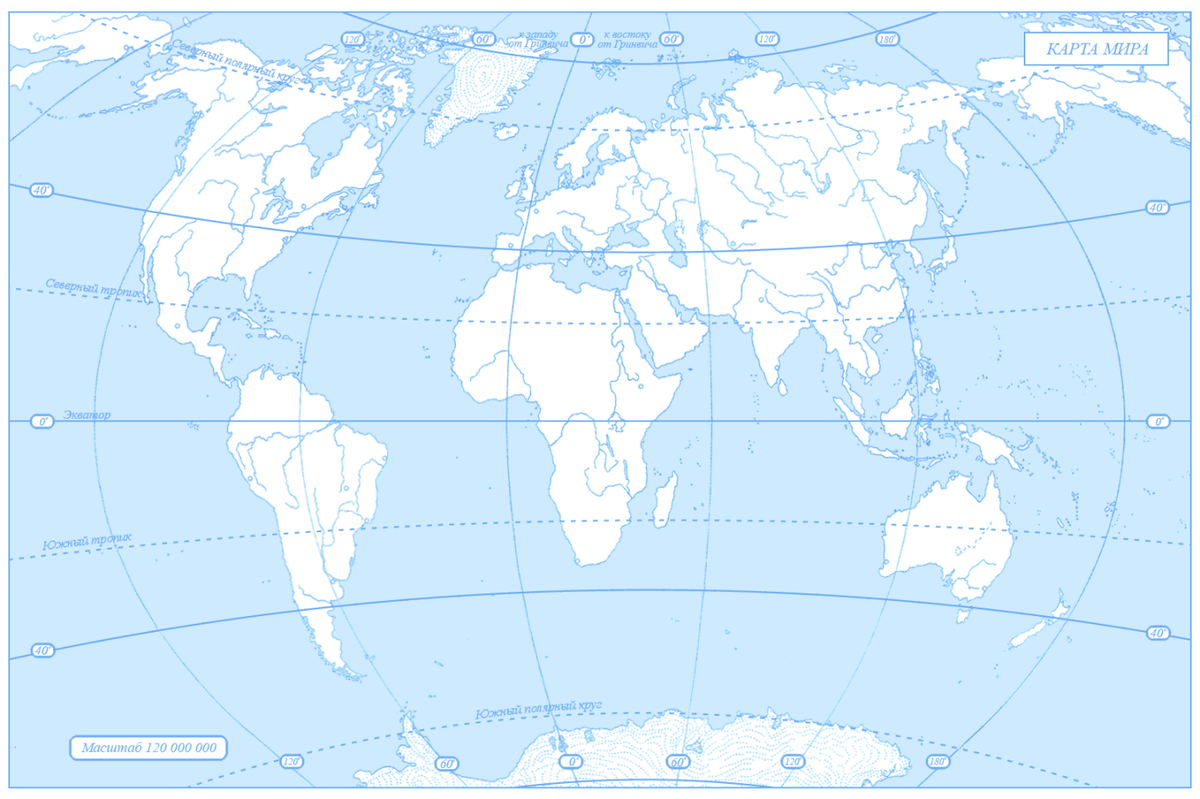 Задание №4. «Стихийное»Задание № 5. «Топографическое»№Ответ 123456789101112131415ВопросОтвет На каком материке живут больные звери, о которых говорится в сказке?Какой географический объект называется “Занзибар”?Что общего у “Калахари” и “Сахара”?Что такое широкая «Лимпопо» ? Какое животное  спряталось под именем “Гиппо-по”?Что за знаменитая гора есть на этом материке?Как называется? Какова её высота? 7.Какие ещё животные (с длинной шеей, с хоботом, с острыми зубами, с лохматой гривой, полосатой окраской, с рогом на носу) могли бы попасть в сказку?ВопросОтветКак называется данное природное явление? Что является причиной его возникновения? Чем опасно данное явление?В каких районах Земли возможно его проявление?№ на планеУсловный знак1234567Описание маршрута(включить в рассказ не менее трех объектов)Описание маршрута(включить в рассказ не менее трех объектов)